Уважаемый Работодатель!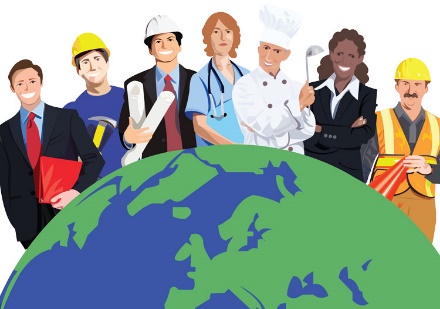 Приглашаем Вас принять участие в онлайн-опросе организаций, который проводит ФГБУ «ВНИИ труда» Минтруда России с целью актуализации государственного информационного ресурса «Справочник профессий».Опрос проводится с 11 февраля по 31 марта 2019 года.Для участия в опросе необходимо перейти по ссылке http://spravochnik.rosmintrud.ru/polls/313. Опрос займет у Вас не более 5-7 минут. Спасибо за участие! 